HOUSING DEVELOPMENT FUND (HDF)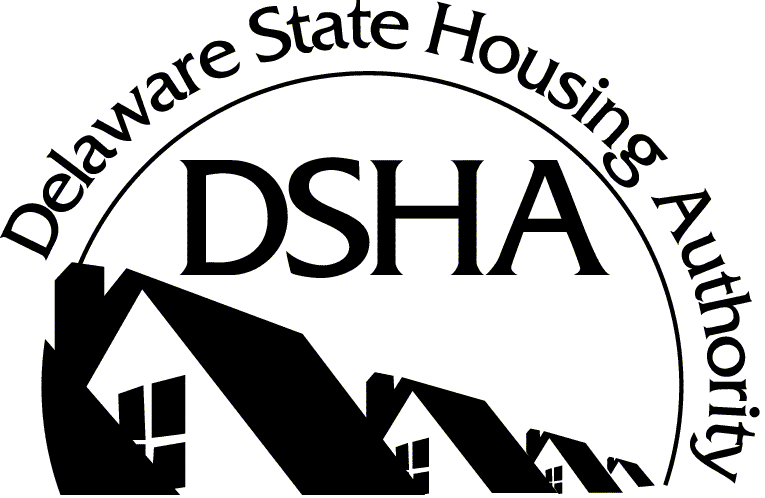 Homeownership Preservation Funding PoolApplication Process and Submission Instructions Part I and Part IIHOUSING DEVELOPMENT FUND (HDF)Homeownership Preservation Funding PoolApplication Process and Submission Instructions Part I and Part IIHOUSING DEVELOPMENT FUND (HDF) Homeownership Preservation Funding PoolPART I:  Approval to Participate Applicants interested in participating in the Homeownership Preservation Funding Pool (Preservation Pool) for the purpose of rehabilitating owner-occupied housing units in active Strong Neighborhoods Fund (SNHF) targeted areas who do not have a current SNHF or Housing Development  Fund (HDF) acitive grant award in good standing with DSHA must first apply for pre-approval to participate in the Preservation Pool. Please refer to the HDF Homeownership Production and Preservation Program NOFA/Guidelines for detailed program information requirements. The guidelines and application materials may be accessed from DSHA’s website at http://www.destatehousing.com/Developers/dv_hdf.php. Application ProcessApplications are accepted on a rolling basis, as long as funding remains available.  DSHA has set aside a total of $500,000 for the purpose of providing funding to eligible applicants to perform substantial rehabilitation to owner-occupied housing units in active Strong Neighborhoods Housing Fund (SNHF)  targeted areas.The application process for participating in the Homeownership  Preservation Funding Pool (Preservation Pool)  consists of two parts:Part I:  Application for Approval to ParticipateApplicants who do not have a current  SNHF and/or Housing Development Fund (HDF) grant with DSHA must apply for approval to participate in the Preservation Pool before they become eligible to apply for a funding Reservation.Applicants with active SNHF and/or HDF grants in good standing with DSHA are not required to complete Part I prior to requesting a funding Reservation.Part I of the application requires support documentation in the form of Exhibits.  The application is designed to provide DSHA with the necessary information to determine if the applicant has the experience and capacity to perform and manage successful owner-occupied rehabilitation projects. Part II:  Reservation Application for Owner-Occupied RehabilitationApplicants with active SNHF and/or HDF grants in good standing with DSHA are not required to complete Part I prior to requesting a funding Reservation.Applicants that do not have an active SNHF and/or Housing Development Fund (HDF) grant with DSHA but have submitted Part I of the application and received approval to participate in the Preservation Pool may apply for a Reservation.Part II of the application is designed to provide DSHA with the necessary information to determine if the property/homeowner and the scope of work to be performed meet the requirements of the program and are eligible for funding from the Preservation Pool.  If eligible, the applicant will receive a Reservation for up to $35,000 depending on the submitted scope of work and associated costs.  Projects with less than $20,000 per unit of rehabilitation costs are not eligible to participate in the Preservation Pool.Funding may not be used for smaller projects (under $20,000) or emergency type repairs.Activities/Costs Eligible for ReimbursementCosts  associated with improvements to owner-occupied housing units that allow units to meet local housing code standards, address program-eligible modifications that maintain affordability, and/or modifications that allow owners to age in place.Window replacement  Roof replacement  Exterior siding replacement  Structural repairs for life-threatening or unsafe conditions  HVAC and hot water heater replacement  Electrical and plumbing improvements or replacement  Bathroom modifications for accessibility with medical letter of necessity  Other accessibility modifications with medical letter of necessity.The application process for this program is electronic and requires the applications, exhibits and support documentation to be submitted to DSHA via email at Appdocs@destatehousing.com .  DSHA will not be able to accept applications in any other format (e.g. paper or  flash drive).Applications will be considered only if funding is available.  Please contact DSHA to discuss funding availability prior to completion and submission of an application.Both sections of the application (Part I and II) are formatted in an easy-to-complete fillable Word document.Helpful Tip:  Do not use the “Enter” key after entering information into the fillable application, instead use the “Tab” key after entering information and to move around the application.  Part I, Approval to Participate Application, requires support documentation in the form of exhibits.  Exhibit requirements  can found in section #5 of the application. Exhibits must be submitted with the application.Part II, Reservation for Owner-Occupied Rehabilitation Application, includes a checklist of required support documentation related to the homeowner, the owner-occupied property and the scope of work to be performed that must be submitted with the application.Application Packaging and SubmissionThe following information must be submitted to DSHA via email at Appdocs@destatehousing.com:Part I:  Application for Approval to ParticipateCompleted and signed application.  The application may be submitted in its existing format (Word) or as a PDF.  Label file “Part I Approval-Organization” (e.g. Part I Approval-Helping Hand Rehabiltations).Required documentation for each exhibit needs to be combined into a single PDF and labeled “Exhibit “X”-“Name of Exhibit” (e.g. Exhibit A-Applicant/Organization Information).  Partial application submissions will not be accepted. If your organization’s email system limits the size of attachments per email,  DSHA will accept multiple emails sent in succession (label 1 of 3, etc.).  For confirmation purposes, please send emails  with a “Read Receipt” request.  Part II:  Reservation Application for Owner-Occupied RehabilitationCompleted and signed application.  The application may be submitted in its existing format (Word) or as a PDF.  Label file “Part II Reservation-Address”( e.g. Part II Reservation-100 Front St).Required documentation for each checklist item needs to be combined into a single PDF and labeled 
“Checklist 1-Description” (e.g. Checklist 1- SNHF Targeted Area).  Partial application submissions will not be accepted. If your organization’s email system limits the size of attachments per email,  DSHA will accept multiple emails sent in succession (label 1 of 3, etc.).  For confirmation purposes, please send emails  with a “Read Receipt” request.  If you have questions or need assistance during the application process, please contact:Dawn Favors-Jopp, Management Analyst II
Dawn@DEStateHousing.com or via phone at 302-739-0204Penny Pierson, HDF Program Manager
Penny@DEStateHousing.com or via phone at 302-739-0246Applicant/Organization Information Applicant/Organization Information This section of the application requires specific support documentation in the form of an exhibit.  Please refer to section 5, Required Exhibits, Exhibit A of this application for specific requirements.This section of the application requires specific support documentation in the form of an exhibit.  Please refer to section 5, Required Exhibits, Exhibit A of this application for specific requirements.This section of the application requires specific support documentation in the form of an exhibit.  Please refer to section 5, Required Exhibits, Exhibit A of this application for specific requirements.Organization Name:Website URL:Website URL:Organization Type: 501 (c)(3) Nonprofit Organization

 CBG Entitlement      State CDBG SubgranteeFederal Tax ID #:Federal Tax ID #:Street Address:Mailing Address:Mailing Address:Contact Name:Contact Telephone:Contact Telephone:Contact Email:        	Contact Email:        	Contact Email:        	Organization Mission Statement: (Limited to 725 characters.)Organization Mission Statement: (Limited to 725 characters.)Organization Mission Statement: (Limited to 725 characters.)Organizational Financial and Staffing Capacity  Organizational Financial and Staffing Capacity  Organizational Financial and Staffing Capacity  This section of the application requires specific support documentation in the form of an exhibit.  Please refer to section 5, Required Exhibits, Exhibit B of this application for specific requirements.This section of the application requires specific support documentation in the form of an exhibit.  Please refer to section 5, Required Exhibits, Exhibit B of this application for specific requirements.This section of the application requires specific support documentation in the form of an exhibit.  Please refer to section 5, Required Exhibits, Exhibit B of this application for specific requirements.This section of the application requires specific support documentation in the form of an exhibit.  Please refer to section 5, Required Exhibits, Exhibit B of this application for specific requirements.This section of the application requires specific support documentation in the form of an exhibit.  Please refer to section 5, Required Exhibits, Exhibit B of this application for specific requirements.Enter the total number of part-time staff employed by the organization:Enter the total number of part-time staff employed by the organization:Enter the total number of full-time staff employed by the organization:Enter the total number of full-time staff employed by the organization:Please list only staff, who will play a key role in the organizations homeownership preservation program.  Indicate if the staff member is a part- or full-time employee, and if the staff’s time is 100% dedicated to preservation efforts.Please list only staff, who will play a key role in the organizations homeownership preservation program.  Indicate if the staff member is a part- or full-time employee, and if the staff’s time is 100% dedicated to preservation efforts.Please list only staff, who will play a key role in the organizations homeownership preservation program.  Indicate if the staff member is a part- or full-time employee, and if the staff’s time is 100% dedicated to preservation efforts.Please list only staff, who will play a key role in the organizations homeownership preservation program.  Indicate if the staff member is a part- or full-time employee, and if the staff’s time is 100% dedicated to preservation efforts.Please list only staff, who will play a key role in the organizations homeownership preservation program.  Indicate if the staff member is a part- or full-time employee, and if the staff’s time is 100% dedicated to preservation efforts.Name and TitleEmploymentEmploymentEmployment100% Dedicated PT   FT PT   FT PT   FT Yes  No PT   FT PT   FT PT   FT Yes  No PT   FT PT   FT PT   FT Yes  No PT   FT PT   FT PT   FT Yes  No PT   FT PT   FT PT   FT Yes  No PT   FT PT   FT PT   FT Yes  No PT   FT PT   FT PT   FT Yes  No PT   FT PT   FT PT   FT Yes  No PT   FT PT   FT PT   FT Yes  No PT   FT PT   FT PT   FT Yes  No PT   FT PT   FT PT   FT Yes  No PT   FT PT   FT PT   FT Yes  No PT   FT PT   FT PT   FT Yes  No PT   FT PT   FT PT   FT Yes  No PT   FT PT   FT PT   FT Yes  NoSignatory AuthoritySignatory AuthorityPlease provide the names of persons authorized to sign contracts and draw requests related to this application.Please provide the names of persons authorized to sign contracts and draw requests related to this application.Name of Person and TitleAuthorized to Sign Contracts    Draw Requests Contracts    Draw Requests Contracts    Draw Requests Contracts    Draw Requests Contracts    Draw Requests Contracts    Draw Requests Contracts    Draw Requests Contracts    Draw Requests Contracts    Draw Requests Contracts    Draw RequestsRelated ExperienceRelated ExperienceThis section of the application requires specific support documentation in the form of an exhibit.  Please refer to section #15, Required Exhibits, Exhibit C of this application for specific requirements.This section of the application requires specific support documentation in the form of an exhibit.  Please refer to section #15, Required Exhibits, Exhibit C of this application for specific requirements.Please indicate the organization’s level of experience with the preservation of owner-occupied affordable housing units:  Please indicate the organization’s level of experience with the preservation of owner-occupied affordable housing units:   No experience  Less than 2 years experience  At least 2 years, but less than 5 years At least 5 years, but less than 10 years 10 years or more Required Exhibits – Support DocumentationIn addition to completing the fillable application, applicants are required to provide support documentation in the 
form of exhibits.   Exhibit A:  Organization InformationIRS documentation demonstrating Section 501(c)(3) status, if applicable.Organizational documents such as Articles of Incorporation, LLC Agreement and By-Laws.List of Board officers, including name, city and state of residence, occupation, email address.Board resolution demonstrating approval to apply.Location of main and satellite offices.  Exhibit B:  Organizational Financial and Staffing Capacity  Describe your organization’s financial control system and procedures.  Include an explanantion of how costs associated with preservation projects will be tracked by housing unit.Copies of Audited Financial Statements for the last three (3) years.Copies of IRS Form 990, Return of Organization Exempt from Income Tax, for the last three (3) years.Describe staffs’ ability to assist in the successful planning, marketing and managing of owner-occupied preservation projects.Describe construction team, external and internal.  Describe bidding process.Describe readiness to proceed.Describe organization’s ability to fund owner-occupied preservation projects upfront and wait for reimbursement from DSHA.  Describe funding sources available, include letters of funding commitment.  Exhibit C:  Related ExperienceDescribe your organization’s experience with the successful owner-occupied preservation of affordable housing units for very low-, low- and moderate-income households.Please provide detail of owner-occupied preservation housing units completed in the last two years.  Include before and after pictures if available. Describe any previous experience with DSHA HDF or SNHF grants.Applicant DeclarationApplicant DeclarationApplicant DeclarationApplicant DeclarationI, the undersigned, as the Applicant, hereby apply to the Delaware State Housing Authority (DSHA) for approval to participate in the HDF Homeownership Preservation Funding Pool and attest that the information provided in this application is, to the best of my knowledge, true and accurate.Furthermore, the Applicant hereby certifies to DSHA that the Applicant is not in any way owned, operated, managed, contolled or otherwise affiliated with any person who has been found guility or pled guilty to any crime, including a felony, misdemeanor or offense involving fraud, dishonesty, deceit, breach of trust, embezzlement or any other financial crime. I fully understand that it is a Class A misdemeanor punishable by fine up to $2,300, up to one (1) year in prison, restitution, and other conditions as the court deems appropriate, to knowingly make any false statements concerning any of the above facts as applicable under the provisions of Title 11, Delaware Code, Section 1233.DisclaimersApplicant understands the information submitted in this application is for the purpose of applying to DSHA for approval to particpate in the Homeownership Preservation Funding Pool and that acceptance of such submission does not constitute approval by DSHA.Applicant fully understands that a Reservation, if awarded, is a guarantee of funding availability only and does not guarantee reimbursement of costs.  Reimbursement of project costs is based on submission of required support documentation at completion of project. By submitting this application, the applicant acknowledges and agrees that the application shall be deemed a “public record” for the purposes of the Delaware Freedom Of Information Act (“FOIA”), codified at 29 Del. C. §§ 10001-10005.  Applicant acknowledges and agrees that any portion of the application, which is determined by DSHA to not constitute confidential financial or trade secret information exempt from disclosure under the FOIA, shall be subject to public examination and copying.I, the undersigned, as the Applicant, hereby apply to the Delaware State Housing Authority (DSHA) for approval to participate in the HDF Homeownership Preservation Funding Pool and attest that the information provided in this application is, to the best of my knowledge, true and accurate.Furthermore, the Applicant hereby certifies to DSHA that the Applicant is not in any way owned, operated, managed, contolled or otherwise affiliated with any person who has been found guility or pled guilty to any crime, including a felony, misdemeanor or offense involving fraud, dishonesty, deceit, breach of trust, embezzlement or any other financial crime. I fully understand that it is a Class A misdemeanor punishable by fine up to $2,300, up to one (1) year in prison, restitution, and other conditions as the court deems appropriate, to knowingly make any false statements concerning any of the above facts as applicable under the provisions of Title 11, Delaware Code, Section 1233.DisclaimersApplicant understands the information submitted in this application is for the purpose of applying to DSHA for approval to particpate in the Homeownership Preservation Funding Pool and that acceptance of such submission does not constitute approval by DSHA.Applicant fully understands that a Reservation, if awarded, is a guarantee of funding availability only and does not guarantee reimbursement of costs.  Reimbursement of project costs is based on submission of required support documentation at completion of project. By submitting this application, the applicant acknowledges and agrees that the application shall be deemed a “public record” for the purposes of the Delaware Freedom Of Information Act (“FOIA”), codified at 29 Del. C. §§ 10001-10005.  Applicant acknowledges and agrees that any portion of the application, which is determined by DSHA to not constitute confidential financial or trade secret information exempt from disclosure under the FOIA, shall be subject to public examination and copying.I, the undersigned, as the Applicant, hereby apply to the Delaware State Housing Authority (DSHA) for approval to participate in the HDF Homeownership Preservation Funding Pool and attest that the information provided in this application is, to the best of my knowledge, true and accurate.Furthermore, the Applicant hereby certifies to DSHA that the Applicant is not in any way owned, operated, managed, contolled or otherwise affiliated with any person who has been found guility or pled guilty to any crime, including a felony, misdemeanor or offense involving fraud, dishonesty, deceit, breach of trust, embezzlement or any other financial crime. I fully understand that it is a Class A misdemeanor punishable by fine up to $2,300, up to one (1) year in prison, restitution, and other conditions as the court deems appropriate, to knowingly make any false statements concerning any of the above facts as applicable under the provisions of Title 11, Delaware Code, Section 1233.DisclaimersApplicant understands the information submitted in this application is for the purpose of applying to DSHA for approval to particpate in the Homeownership Preservation Funding Pool and that acceptance of such submission does not constitute approval by DSHA.Applicant fully understands that a Reservation, if awarded, is a guarantee of funding availability only and does not guarantee reimbursement of costs.  Reimbursement of project costs is based on submission of required support documentation at completion of project. By submitting this application, the applicant acknowledges and agrees that the application shall be deemed a “public record” for the purposes of the Delaware Freedom Of Information Act (“FOIA”), codified at 29 Del. C. §§ 10001-10005.  Applicant acknowledges and agrees that any portion of the application, which is determined by DSHA to not constitute confidential financial or trade secret information exempt from disclosure under the FOIA, shall be subject to public examination and copying.I, the undersigned, as the Applicant, hereby apply to the Delaware State Housing Authority (DSHA) for approval to participate in the HDF Homeownership Preservation Funding Pool and attest that the information provided in this application is, to the best of my knowledge, true and accurate.Furthermore, the Applicant hereby certifies to DSHA that the Applicant is not in any way owned, operated, managed, contolled or otherwise affiliated with any person who has been found guility or pled guilty to any crime, including a felony, misdemeanor or offense involving fraud, dishonesty, deceit, breach of trust, embezzlement or any other financial crime. I fully understand that it is a Class A misdemeanor punishable by fine up to $2,300, up to one (1) year in prison, restitution, and other conditions as the court deems appropriate, to knowingly make any false statements concerning any of the above facts as applicable under the provisions of Title 11, Delaware Code, Section 1233.DisclaimersApplicant understands the information submitted in this application is for the purpose of applying to DSHA for approval to particpate in the Homeownership Preservation Funding Pool and that acceptance of such submission does not constitute approval by DSHA.Applicant fully understands that a Reservation, if awarded, is a guarantee of funding availability only and does not guarantee reimbursement of costs.  Reimbursement of project costs is based on submission of required support documentation at completion of project. By submitting this application, the applicant acknowledges and agrees that the application shall be deemed a “public record” for the purposes of the Delaware Freedom Of Information Act (“FOIA”), codified at 29 Del. C. §§ 10001-10005.  Applicant acknowledges and agrees that any portion of the application, which is determined by DSHA to not constitute confidential financial or trade secret information exempt from disclosure under the FOIA, shall be subject to public examination and copying.I electronically certify that all of the above is true:I electronically certify that all of the above is true:I electronically certify that all of the above is true:  Yes   NoLegal Name of Applicant:Legal Name of Applicant:Name of Authorized Signer:Name of Authorized Signer:Title of Authorized Signer:Title of Authorized Signer:Signature:/s/Date:Date: